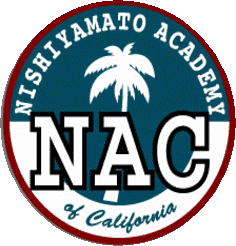 中学部保護者様　　　　　　　　　　　　　　　　　　　　　　　　　　　　　     　2024年 4月30日西大和学園カリフォルニア校校　長　　小　倉　佳　恵校外研修の費用について（報告）平素は本校の教育活動にご理解とご協力を賜り心よりお礼申し上げます。4月23日に行われました校外研修の費用について決算の報告をいたします。なお、今回の費用につきましては，授業料と共に5月下旬に引き落としさせていただきます。＜費用＞バスチャーター料		　　　　＝＄　９８３．７５運転手へのチップ	．００×　　１　＝＄　　２０．００施設入館料およびプログラム料　　　　　　＝＄　２８８．００駐車料金　　　　　　　　　　　　　　　　＝＄　　１４．００緊急車両ガソリン代　　　　　　　　　　　＝＄　　２９．４８　　　　　　　　　　計		　　		＄　１３３５．２３　＜一人あたりの金額＞　　　　＄１３３５．２３　÷　２３（当日参加人数）　＝　＄５８．０６したがって，＄５８．０６を一人分の校外研修費用として，それぞれ徴収させていただきます。